Домашнее задание для от 3 ДОП от 12.11.21.Виды трезвучий (повторение). Аккорд - это созвучие из трёх и более звуков, расположенных по терциям. Трезвучие - это аккорд из трёх звуков.Виды трезвучий:Б53 = б3 + м3М53 = м3 +б3ум53 = м3 + м3Ув53 = б3 +б3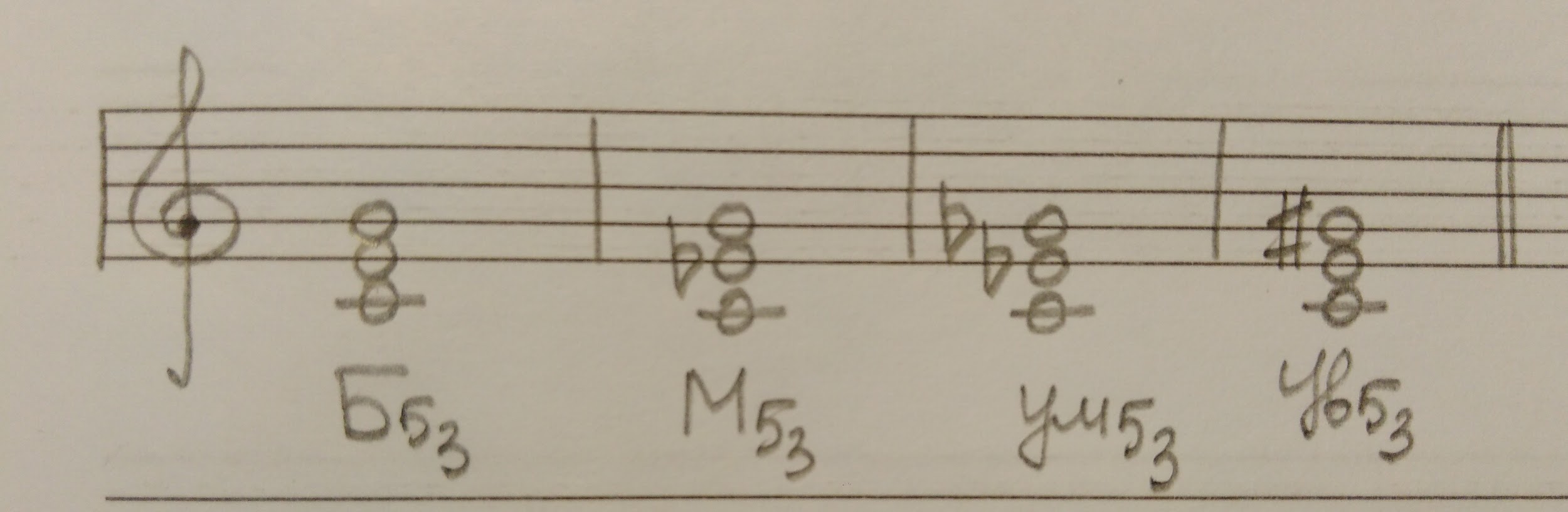 Построить все виды трезвучий от звуков "Ре" и "Ми" самостоятельно.Номер 222.Читать ритм с дирижированием:Прочитать ритмослогами с хлопками;Прочитать ритмослогами с дирижированием на ¾.Обратите внимание, что в мелодии есть ритмическая формула - пунктирный ритм.В данном случае длинный пунктир: четверть с точкой + восьмая. Четверть с точкой = три восьмых. То есть в данном размере с длительностью доли в четверть такая длительность будет длиться полторы доли (первую и половину второй). И на конец второй доли нужно исполнить ещё одну отдельную восьмую. 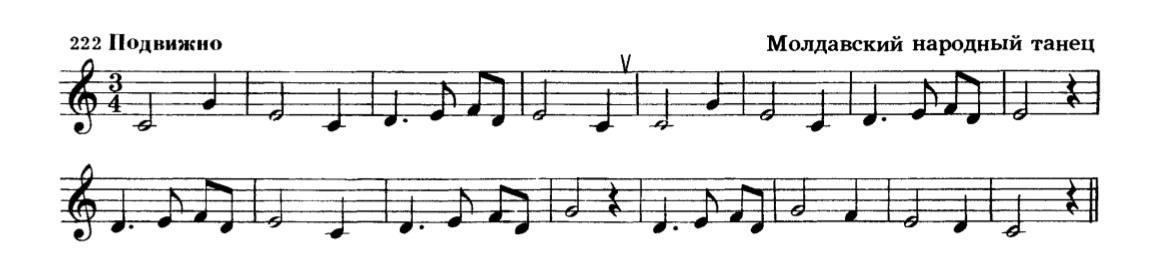 